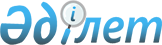 О признании утратившим силу постановления Правительства Республики Казахстан от 14 декабря 2012 года № 1604 "Об утверждении натуральных норм снабжения бытовой техникой, оборудованием и инвентарным имуществом специальных государственных органов Республики Казахстан"Постановление Правительства Республики Казахстан от 13 марта 2019 года № 105
      Правительство Республики Казахстан ПОСТАНОВЛЯЕТ:
      1. Признать утратившим силу постановление Правительства Республики Казахстан от 14 декабря 2012 года № 1604 "Об утверждении натуральных норм снабжения бытовой техникой, оборудованием и инвентарным имуществом специальных государственных органов Республики Казахстан".
      2. Настоящее постановление вводится в действие со дня его подписания.
					© 2012. РГП на ПХВ «Институт законодательства и правовой информации Республики Казахстан» Министерства юстиции Республики Казахстан
				
      Премьер-Министр
Республики Казахстан 

А. Мамин
